【ひばり園駐車場のご案内】ひばり園の駐車場は建物裏にある ひ の駐車場になります。国体道路からお入りください。（裏からは入れません）くぼみの駐車場や日赤側駐車場も停めることが出来ます。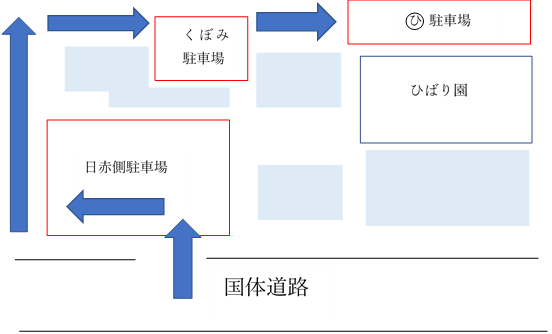 